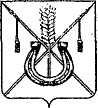 АДМИНИСТРАЦИЯ КОРЕНОВСКОГО ГОРОДСКОГО ПОСЕЛЕНИЯ КОРЕНОВСКОГО РАЙОНАПОСТАНОВЛЕНИЕот 23.10.2014   		                                     			         № 1073г. КореновскОб определении мест выгула собак на территорииКореновского городского поселения Кореновского районаВ соответствии со статьей 8 Закона Краснодарского края от 2 декабря 2004 года № 800-КЗ «О содержании и защите домашних животных в Краснодарском крае», подпунктом 43.1. пункта 43 раздела V Правил благоустройства территории Кореновского городского поселения Кореновского района, утвержденных решением Совета Кореновского городского поселения Кореновского района № 375 от 30 октября 2013 года, администрация Кореновского городского поселения Кореновского района п о с т а н о в л я е т:1. Определить места выгула собак на территории Кореновского городского поселения Кореновского района согласно приложению. 2. Муниципальному унитарному предприятию Кореновского городского поселения «Жилищно-коммунальное хозяйство» (Кулиш) изготовить и установить трафареты с указанием мест выгула собак, приобрести и установить контейнеры для сбора экскрементов.3. Председателям территориального общественного самоуправления Кореновского городского поселения Кореновского района проводить разъяснительную работу среди населения, проживающего на соответствующей территории, об ответственности за нарушения правил содержания собак и кошек, и обязанности владельцев по незамедлительному сбору экскрементов после выгула собак.4. Общему отделу администрации Кореновского городского поселения Кореновского района (Воротникова) обнародовать настоящее постановление и разместить на официальном сайте органов местного самоуправления Кореновского городского поселения Кореновского района в сети Интернет. 5. Контроль за выполнением настоящего постановления возложить на заместителя главы Кореновского городского поселения Кореновского района, начальника отдела по гражданской обороне и чрезвычайным ситуациям Ю.В.Малышко.6. Постановление вступает в силу со дня его обнародования.ГлаваКореновского городского поселенияКореновского района                                                                                 Е.Н.ПергунМеста выгула собак на территории Кореновского городского поселения Кореновского района	Город Кореновск.Район пересечения улиц Циолковского и Краснодарской.Район улицы Бувальцева (район моста через реку Бейсужок),  Район пересечения улиц Маяковского и Гвардейской.Район пересечения улиц А.Матросова и Курганной (северо-западная окраина города Кореновска).Район улицы Ленинградской.Поселок Южный.1. Южная окраина поселка Южного Кореновского района (район улицы Краснооктябрьской).Поселок Свободный.1.Северо-восточная окраина поселка Свободного Кореновского района (район улицы Центральной)Поселок Мирный.1. Северная окраина поселка Мирного Кореновского района (район улицы Вокзальной)Хутор Малеванный.1. Южная окраина хутора Малеванного Кореновского района (район улицы Солнечной).Начальник отдела жилищно-коммунального хозяйства, благоустройства и транспорта администрации Кореновского городского поселения Кореновского района 					                             А.Г.СолошенкоПРИЛОЖЕНИЕк постановлению администрацииКореновского городского поселенияКореновского районаот 23.10.2014  № 1073